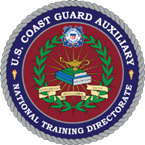 Training Directorate DSO-MT Meeting-Wednesday 14 DECEMBER 2022Attendees: Training Directorate Faron Petteys		DIR-TdVincent Abel		BC-TSBGuests: Robert Allen, Barry Rice, Jeff Keegan, Bill Ballard, Frank Ferriaurolo, Leonard Cantor, Henry Phillips, David Patlak, Jason GaloozisCall to order: 2003Calendar1. Next T Dir meeting will be 04 JANUARY 2022 at 2000 EST (agenda items due 03 JANUARY 2022)2. Next T Dir/DSO MT meeting will be 08 FEBRUARY 2022 at 2000 EST (agenda items due 05 FEBRUARY 2022)Opening RemarksMs. Petteys welcomed all in attendance and thanked all for their efforts.Mr. Abel welcomed everyone, explained the new format of the DSO meetings and explained that he is available for DSO-MT needs via email and phone.Training Directorate Updates- Our Canadian Coast Guard counterparts will shortly start accessing Auxiliary Leadership Courses- T Directorate is launching a new branch. This group will operate a mentorship program, aimed at providing assistance and support. The program will have access to gold side information and resources to operate the program.- AUXPAT and AUXCOM are moving toward completion. The other AUXOP courses are in various stages of review and revision with suggestions from BSX.- Distance Learning Development is starting to revise and review BQ course. At this time, it is not expected to involve wide-spread changes to the program. Mr. Abel will take this item to the team for clarification.- There are many open seats for all Leadership Development Courses. Mr. Abel asked that the DSO-MT’s pass this information along and encourage all members who may wish to take a course to submit an STTR as soon as possible.- Flotilla Staff Officer guide is in updates, when complete, it will provide resources to members serving in a FSO role. - ICS 210 is being transferred to Moodle. When this is complete, the legacy AUX LMS system will be shut down.Review of Submitted ItemsRequest was made to change the meeting date from the second Wednesday of every other month.  This request will be considered at NTRAIN, as that is the best opportunity to have all affected in the same room. Request was made to be able to access the T Directorate Quarterly Reports from last year. Mr. Abel reminded the group that DSO-MT meeting minutes are available on the website. He will attempt to obtain the quarterly reports for review.Point was raised regarding the NACO goals for the T Directorate for 2023. Mr. Abel stated that the directorate itself is not the owner of a specific task during this cycle, however, the directorate is an essential partner with many other directorates to implement projects discussed in the goals and plans. Updates will be provided to the group as opportunities to collaborate present.Question was directed as to when BQ course will be updated, and additionally, an update for the status of programs sent to BSX for review? Mr. Abel stated that BQ course is currently under review and that T Directorate leadership is working toward the ability to better track submissions to BSX. Updates will be provided as possible.It was stated that there are still issues with Leadership Courses reflecting properly in AUXDATA. Discussion was had regarding the fact that each DIRAUX is processing these differently, and the competencies may post differently based on this. It was stated that there is a lack of instructions from T Directorate to each DIRAUX as to how this process should work. This will be passed up to leadership and updates will be provided.What to expect at NTRAIN? Mr. Abel explained that there will be four tracks: Mentoring Program, Deckplate Training, DSO-MT Relations, and a Roundtable with leadership. Group was reminded that those attending for meeting only (not taking classes), will be under AUXA orders for this event.The group was reminded of an earlier group request for a power point of the 2021 Flotilla Procedures Guide content. Mr. Abel asked for anyone with this information to please forward and it will be distributed to the membership.Open ForumIt was noted that there is often difficulty finding a subject matter expert in other directorates to adequately address member training needs. Mr. Abel provided an explanation that that specific issue is part of his tasks, if MT officers run into these issues, they can contact him, and he will help to find the right person to address the question.Group sought clarification on orders for NTRAIN. DSO-MT’s who are not attending other classes that same week will be under AUXA orders. Per Ms. Petteys, she has not received responses from all DSO-MTs after her earlier request for information. Those who have not already contacted her regarding NTRAIN are encouraged to do so.Discussion was engaged regarding difficulties in recruiting and retention, including the post-covid hangover, lack of centralized assistance with recruiting activities and difficulty assisting new members in tracking the onboarding training requirements. Mr. Abel will take these items to the HR directorate for consideration.Question was asked if the AUXCT courses were changing to a format where they could be taught in person locally instead of online and also if the attestation was going away. Mr. Abel clarified that there is no plan to move the AUXCT courses in person that the directorate is aware of. However, there is a push auxiliary wide to eliminate attestations as proof of course completion.Adjourned: 1953Respectfully SubmittedAux. Vincent Abel Jr.T Directorate BC-TSBShared Items Post MeetingThe following items were shared by meeting attendees after the meeting.From Jeff Keegan, a copy of the BQ checklist he uses with new members.From Bill Ballard, a training monitoring form he came across from D11N.